Our Lady of Peace Catholic Primary and Nursery School3JOK – St Peter Weekly Timetable – 2019 - 2020‘With Christ in our hearts, together we grow.’MondayTuesdayWednesdayThursdayFriday8.45 – 8.55amRegister/Morning MathsRegister/Morning HandwritingRegister/Morning MathsRegister/Morning HandwritingRegister/Morning Maths9.00- 9.30amAssemblyAssemblyAssemblyAssemblyAssembly9.30 – 10.30amMathsMathsMathsMathsMaths10.30 – 10.45amBREAKBREAKBREAKBREAKBREAK10.45 – 11.00amGPSGPSSpellings/handwritingGPSSpelling Test11.00 – 12.00pmEnglishEnglishEnglishEnglishEnglish12.00 – 1.00pmLUNCHLUNCHLUNCHLUNCHLUNCH1.00 – 2.00pmReading Comprehension(1-1.30) PE(1-2)Guided Reading (Bug Club)(1-1.20)French (1-1.40)Games(1-1:45)1.00 – 2.00pmMusic(1:30-2:00)RE (2-3)Guided Reading (Bug Club)(1-1.20)French (1-1.40)Games(1-1:45)1.00 – 2.00pmMusic(1:30-2:00)PSHE(3.00 – 3:15)Science/Topic (1:20-2:20)ICT(1:40-2.20)Games(1-1:45)2.00 – 3.00pmScience/Topic(2-3)PSHE(3.00 – 3:15)Science/Topic (1:20-2:20)RE(2.20 – 3.15)Reading Comprehension(1.45 – 2.30)Multiplication Tables (2.30 – 2.40)2.00 – 3.00pmScience/Topic(2-3)PSHE(3.00 – 3:15)Science/Topic (1:20-2:20)RE(2.20 – 3.15)Golden Time3.00-3.15pmPSHE(3-3.15)PSHE(3.00 – 3:15)Art (2:20 – 3:15)RE(2.20 – 3.15)Golden Time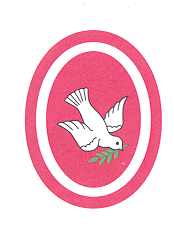 